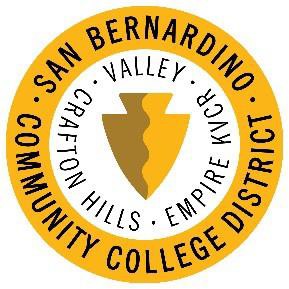 Our next scheduled meeting is Thursday, August 20, 2020, via Zoom.Agenda ItemsDiscussion1.  M I S - Summer 2020  Reviewing setup2.  DegreeVerify – Spring 2020  PROG setup issues:   C.CERT.CSU-BRDTH  (216 records)   V.CERT.BAKINGBUS  (2 records)3.  Miscellaneous